Publicado en Barcelona el 18/05/2017 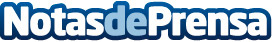 Llega la gran cita con la empresa, el marketing, la comunicación y la economía digitalESIC celebra la XIV edición de Hoy es Marketing, el mayor evento de Marketing y Management en España y gran foro de las últimas tendencias del mundo empresarial, la Comunicación y la Economía Digital, que tendrá lugar el próximo 25 de mayo de 2017 en el Auditorio del Fórum de Barcelona y donde reconocidos profesionales de relevantes empresas abordarán los grandes desafíos de estas disciplinas en un contexto global, darán a conocer sus estrategias de éxito y definirán las tendencias empresariales del futuroDatos de contacto:Juan Pablo ArrietaDirector de Comunicación+ 34914524108Nota de prensa publicada en: https://www.notasdeprensa.es/llega-la-gran-cita-con-la-empresa-el-marketing Categorias: Educación Marketing Cataluña Eventos http://www.notasdeprensa.es